INDICAÇÃO Nº 52/2018Indica ao Poder Executivo Municipal a roçagem de mato alto na Rua Benedito Oliveira, bairro Residencial Furlan.Excelentíssimo Senhor Prefeito Municipal, Nos termos do Art. 108 do Regimento Interno desta Casa de Leis, dirijo-me a Vossa Excelência para sugerir que, por intermédio do Setor competente, promova a roçagem do mato alto na Rua Benedito Oliveira em toda sua extensão no bairro Residencial Furlan, neste município. Justificativa:Conforme visita realizada “in loco”, este vereador pôde constatar as condições que se encontram o referido local. Fato este que prejudica as condições de uso e potencializa surgimento de insetos e acúmulo de lixo.Plenário “Dr. Tancredo Neves”, em 03/01/2018.Edivaldo Meira -Vereador-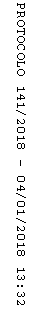 